ZAŚWIADCZENIE PRACODAWCYOświadczam, że Pan/i……………………………………………………………………………………………………………………………(IMIĘ I NAZWISKO)Zamieszkały/a…………………………………………………………………………………………………………………………………………(ADRES: ulica, nr domu, nr lokalu, kod pocztowy, miejscowość)JEST / BYŁ (skreślić niewłaściwe) pracownikiem przedsiębiorstwa:Zaznaczyć właściwe:przewidzianym/ą do zwolnienia1zagrożonym/ą  zwolnieniem2zwolnionym z przyczyn dotyczących zakładu pracy3 w okresie nie dłuższym niż 6 miesięcy przed przystąpieniem do projektu…………………………………………	………………………………………..Miejscowość i data		Podpis i pieczęć pracodawcy lub osoby upoważnionej do reprezentowania pracodawcy1 Pracownik, który znajduje się w okresie wypowiedzenia stosunku pracy lub stosunku służbowego z przyczyn niedotyczących pracownika lub który został poinformowany przez pracodawcę o zamiarze nieprzedłużenia przez niego stosunku pracy lub stosunku służbowego.2 Pracownik zatrudniony u pracodawcy, który w okresie 12 miesięcy poprzedzających przystąpienie tego pracownika do projektu dokonał rozwiązaniastosunku pracy lub stosunku służbowego z przyczyn niedotyczących pracowników, zgodnie z przepisami ustawy z dnia 13 marca 2003 r. o szczególnych zasadach rozwiązywania z pracownikami stosunków pracy z przyczyn niedotyczących pracowników (Dz. U. z 2016 r. poz.1474) lub zgodnie z przepisami ustawy z dnia 26 czerwca 1974 r. - Kodeks pracy (Dz. U. z 2016 r. poz. 1666 z późn. zm.), w przypadku rozwiązania stosunku pracy lub stosunku służbowego z tych przyczyn u pracodawcy zatrudniającego mniej niż 20 pracowników albo dokonał likwidacji stanowisk pracy z przyczyn ekonomicznych, organizacyjnych, produkcyjnych lub technologicznych.3 Przyczyny dotyczące zakładu pracy: a)rozwiązanie stosunku pracy nastąpiło z przyczyn niedotyczących pracowników, zgodnie z przepisami ustawy zdnia 13 marca 2003 r. o szczególnych zasadach rozwiązywania z pracownikami stosunków pracy z przyczyn niedotyczących pracowników (Dz. U. Nr 90, poz. 844 ze zm.) lub zgodnie z przepisami ustawy z dnia 26 czerwca 1974 r. - Kodeks pracy, w przypadku rozwiązania stosunku pracy lub stosunku służbowego z tych przyczyn u pracodawcy zatrudniającego mniej niż 20 pracowników, b) rozwiązanie stosunku pracy nastąpiło z powodu ogłoszenia upadłości pracodawcy, jego likwidacji lub likwidacji stanowiska pracy z przyczyn ekonomicznych, organizacyjnych, produkcyjnych albo technologicznych, c) nastąpiło wygaśnięcie stosunku pracy w przypadku śmierci pracodawcy lub gdy odrębne przepisy przewidują wygaśnięcie stosunku pracy lub stosunku służbowego w wyniku przejścia zakładu pracy lub jego części na innego pracodawcę i niezaproponowania przez tego pracodawcę nowych warunków pracy i płacy, d) rozwiązanie stosunku pracy przez pracownika na podstawie art. 55 § 11 ustawy z dnia 26 czerwca 1974 r. Kodeks pracy - z uwagi na ciężkie naruszenie podstawowych obowiązków wobec pracownika.Projekt współfinansowany ze środków Europejskiego Funduszu Społecznego w ramach RPO WL na lata 2014-2020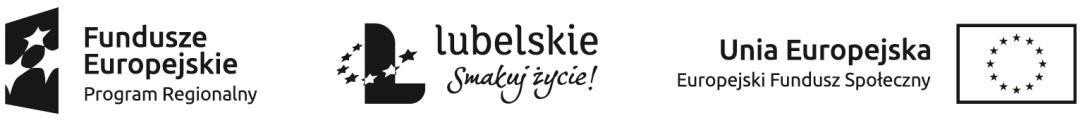 Nazwa pracodawcyNIP pracodawcyAdres pracodawcy